田辺保健医療圏域退院調整ルールの手引き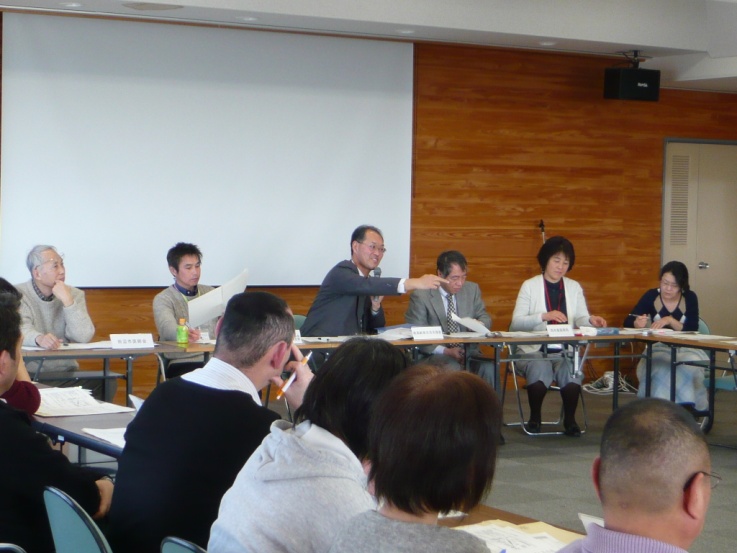 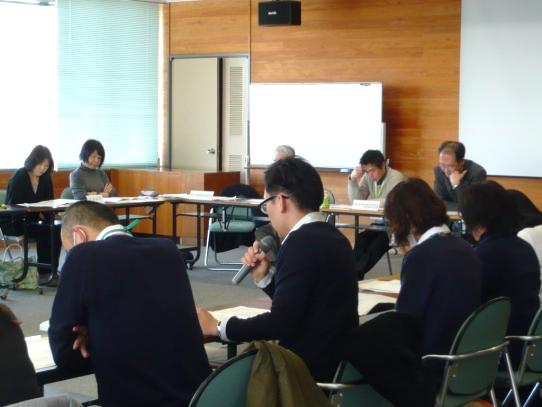 ～　目　次　～０１　はじめに０２　退院調整の手順　　　　　・入院前からケアマネジャーがいる場合　　　　・入院時にケアマネジャーがいない場合０５　退院調整に用いる基準　　　　・基準１　退院調整が必要な患者の基準(退院調整の要否基準)　　　　・基準２　在宅が可能かどうかの判断基準(在宅への退院可否判断基準)　　　　・基準３　認定申請チェックリスト(介護認定を受けていない場合)０６　入院時情報提供書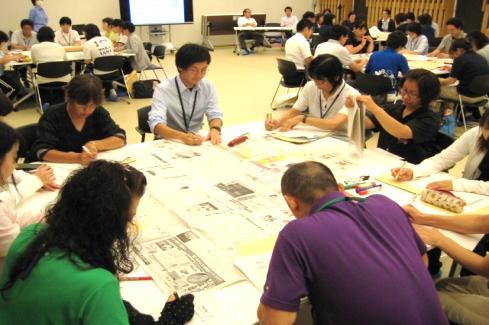 ０７　退院時に必要な情報０８　病院運用ルール一覧表１０　医療・介護連携に関わる　　　診療報酬・介護報酬一覧１６　ルール策定までのあゆみ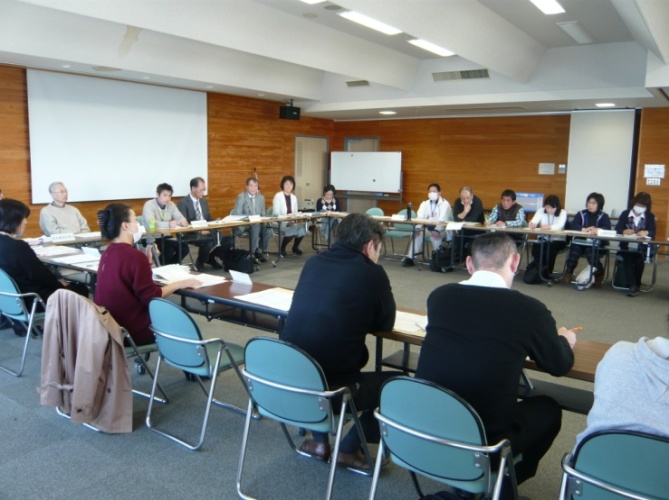 